Обеспеченность учебниками обучающихсяМКОУ «СОШ №1 ст.Кардоникской» на 2019 – 2020 учебный фонд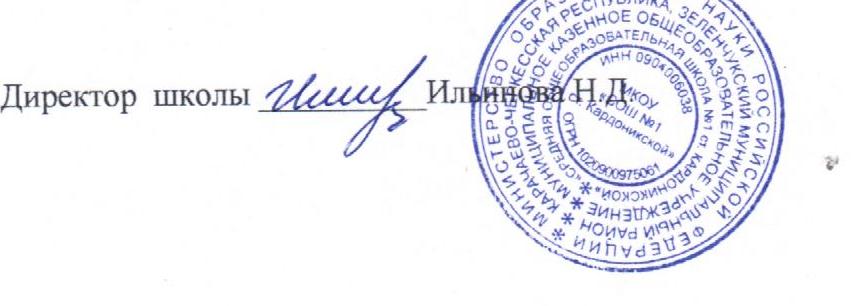 Класс Кол-во детейКод по Ф.П.Предмет Автор Издательство Кол-во уч-ся в кл.Кол-во учеб.в фондеПотребность1671.1.1.1.11АзбукаГорецкий В.Г., Кирюшкин В.А., Виноградская Л.А.Просвещение 67750Русский языкРамзаева Т.Г.ДРОФА0001.1.1.1.1.2Русский языкКанакина В. П., Горецкий В. ГПросвещение 677501.1.1.2.2.1Литературное чтениеКлиманова Л.Ф., Горецкий В.Г., Голованова М.В.Просвещение 677501.1.3.1.8.1МатематикаМоро М.И., Степанова С.В., Волкова С.И.Просвещение 677501.1.4.1.3.1Окружающий мирПлешаков А.А.Просвещение 677501.1.6.1.1.1Изобразительное искусствоНеменская Л.А./Под ред. Неменского Б.М.Просвещение 676521.1.6.2.2.1МузыкаКритская Е.Д., Сергеева Г.П., Шмагина Т.С.Просвещение 676521.1.7.1.8.1ТехнологияРоговцева Н.И., Богданова Н.В., Фрейтаг И.П.Просвещение 676521.1.8.1.3.1Физическая культураЛях В.И.Просвещение 676522681.1.1.1.5.2Русский языкРамзаева Т.Г.ДРОФА30001.1.1.1.1.3Русский языкКанакина В.П., Горецкий В.Г.Просвещение687101.1.1.2.2.2Литературное чтениеКлиманова Л.Ф., Горецкий В.Г., Голованова М.В.Просвещение687101.1.2.1.7.1Английский языкВерещагина И. Н., Бондаренко К. А., Притыкина Т. А.Просвещение68710189Английский языкБиболетова Денисенкотитул6001.1.3.1.8.2МатематикаМоро М.И., Бантова М.А., Бельтюкова Г.В. и др.Просвещение687101.1.4.1.3.2Окружающий мирПлешаков А.А.Просвещение687101.1.6.1.1.2Изобразительное искусствоКоротеева Е.И./Под ред. Неменского Б.М.Просвещение687101.1.6.2.2.2МузыкаКритская Е.Д., Сергеева Г.П., Шмагина Т.С.Просвещение687101.1.7.1.8.2ТехнологияРоговцева Н.И., Богданова Н.В., Добромыслова Н.В.Просвещение687101.1.8.1.3.1Физическая культураЛях В.И.Просвещение687103711.1.1.1.5.3.Русский языкРамзаева Т.Г.ДРОФА364001.1.1.1.14Русский языкКанакина В.П., Горецкий В.Г.Просвещение717101.1.1.2.2.3Литературное чтениеКлиманова Л.Ф., Горецкий В.Г., Голованова М.В. и др.Просвещение717101.1.2.1.7.2.Английский языкВерещагина И.Н., Притыкина Т.А.Просвещение71710190Английский языкБиболетова  М.ЗТИТУЛ6101.1.3.1.8.3МатематикаМоро М.И., Бантова М.А., Бельтюкова Г.В. и др.Просвещение717101.1.4.1.3.3Окружающий мирПлешаков А.А.Просвещение717101.1.6.1.1.3Изобразительное искусствоГоряева Н.А., Неменская Л.А., Питерских А.С. и др./Под ред. Неменского Б.М.Просвещение717101.1.6.2.2.3МузыкаКритская Е.Д., Сергеева Г.П., Шмагина Т.С.Просвещение717101.1.7.1.8.3ТехнологияРоговцева Н.И., Богданова Н.В., Добромыслова Н.В.Просвещение717101.1.8.1.3.1Физическая культураЛях В.И.Просвещение717104721.1.1.1.5.4Русский языкРамзаева Т.Г.ДРОФА384501.1.1.1.1.5Русский языкКанакина В.П., Горецкий В.Г.Просвещение7271/101.1.1.2.2.4Литературное чтениеКлиманова Л.Ф., Горецкий В.Г., Голованова М.В. и др.Просвещение7271/101.1.2.1.7.3Английский языкВерещагина И.Н., Притыкина Т.А.Просвещение7271/10191Английский языкБИБОЛЕТОВА М.З.ТИТУЛ6001.1.3.1.8.4МатематикаМоро М.И., Бантова М.А., Бельтюкова Г.В. и др.Просвещение7271/101.1.4.1.3.4Окружающий мирПлешаков А.А.Просвещение7271/101.1.6.1.1.4Изобразительное искусствоНеменская Л.А./Под ред. Неменского Б.М.Просвещение727111.1.6.2.2.4МузыкаКритская Е.Д., Сергеева Г.П., Шмагина Т.С.Просвещение727111.1.7.1.8.4ТехнологияРоговцева Н.И., Богданова Н.В., Шипилова Н.В. и др.Просвещение727111.1.8.1.3.1Физическая культураЛях В.И.Просвещение727111.1.5.1.2.1ОРКСЭ. Основы православной культурыКураев А.В.Просвещение01201.1.5.1.2.5.ОРКСЭ. Основы мировых религиозных культурБеглов А.Л., Саплина Е.В., Токарева Е.С. и др.Просвещение02801.1.5.1.1.2ОРКСЭ. Основы светской этикиШемшурина А.И.Просвещение727205661.2.1.1.3.1Русский языкЛадыженская Т.А., Баранов М.Т., Тростенцова Л.А. и др.Просвещение666601.2.1.2.2.1ЛитератураКоровина В.Я., Журавлёв В.П., Коровин В.И.Просвещение666601.2.2.1.6.1.Английский языкВерещагина И.Н., Притыкина Т.А.Просвещение66660764Английский языкБиболетова М.З.ТИТУЛ6001.2.3.2.1.1Всеобщая история. История Древнего  мираВигасин А.А., Годер Г.И., Свенцицкая И.СПросвещение666601.2.3.4.1.1География Алексеев А. И., Николина В. В., Липкина Е. К. Просвещение66660географияДомогацкийРусское слово4001.2.4.1.6.1МатематикаДорофеев Г.В., Шарыгин И.Ф., Суворова С.Б. под ред. Дорофеева Г.В., Шарыгина И.ФПросвещение666601.2.4.1.3.1МатематикаВиленкин Н.Я., Жохов В.И., Чесноков А.С.Мнемозина06001.2.5.2.2.1БиологияПасечник В.В., Суматохин С.В., Калинова Г.С. и др./Под ред. Пасечника В.В.Просвещение666601.2.6.1.1.1.Изобразительное искусствоГоряева Н.А., Островская О.В./Под ред. Неменского Б.М.Просвещение666601.2.6.2.1.1МузыкаСергеева Г.П., Критская Е.Д.Просвещение666601.2.6.1.6.1Технология. Технологии ведения домаСиницина Н.В., Симоненко В.Д.ВЕНТАНА-ГРАФ32320Технология. Индустриальные технологииТищенко А.Т.., Симоненко В.Д.ВЕНТАНА-ГРАФ343401.2.8.1.1.1.Физическая культураВиленский М.Я., Туревский И.М., Торочкова Т.Ю. и др./Под ред. Виленского М.Я.Просвещение666606721.2.1.1.3.2.Русский языкЛадыженская Т.А., Баранов М.Т., Тростенцова Л.А. и др.Просвещение7266/601.2.1.2.2.2.ЛитератураПолухина В.П., Коровина В.Я., Журавлёв В.П. и др./Под ред. Коровиной В.Я.Просвещение7266/601.2.2.1.6.2.Английский языкАфанасьева О. В., Михеева И. В.Просвещение726601.2.3.1.2.1.История России.  В 2-х.ч.Арсентьев Н.М., Данилов А.А., Стефанович П.С., и др./ под ред. Торкунова А.В.Просвещение726601.2.3.2.1.2.Всеобщая историяАгибалова Е.В., Донской Г.М.Просвещение726601.2.3.3.1.1.ОбществознаниеВиноградова Н. Ф., Городецкая Н. И., Иванова Л. Ф. и др./ Под ред. Боголюбова Л. Н., Ивановой Л. Ф.Просвещение726601.2.3..4.1.1.География Алексеев А. И., Николина В. В., Липкина Е. К.Просвещение727201768ГеографияДомогацкий Е.М.Русское слово2301.2.4.1.6.2.МатематикаДорофеев Г.В., Шарыгин И.Ф., Суворова С.Б. под ред. Дорофеева Г.В., Шарыгина И.ФПросвещение726601.2.4.1.3.2МатематикаВиленкин Н.Я., Жохов В.И., Чесноков А.С.Мнемозина0001.2.5.2.2.1БиологияПасечник В.В., Суматохин С.В., Калинова Г.С. и др./Под ред. Пасечника В.В.Просвещение727201.2.6.1.1.2.Изобразительное искусствоНеменская Л.А./Под ред. Неменского Б.М.Просвещение726661.2.6.2.1.2.МузыкаСергеева Г.П., Критская Е.Д.Просвещение726661.2.6.1.6.3.Технология. Технологии ведения домаСиницина Н.В., Симоненко В.Д.ВЕНТАНА-ГРАФ446420Технология. Индустриальные технологииТищенко А.Т.., Симоненко В.Д.ВЕНТАНА-ГРАФ282621.2.8.1.1.1Физическая культураВиленский М.Я., Туревский И.М., Торочкова Т.Ю. и др./Под ред. Виленского М.Я.Просвещение726667671.2.1.1.3.3.Русский языкЛадыженская Т.А., Баранов М.Т., Тростенцова Л.А. и др.Просвещение676701.2.1.2.2.3.ЛитератураКоровина В.Я., Журавлев В.П., Коровин  В.И.Просвещение676701.2.2.1.6.3.Английский языкАфанасьева О. В., Михеева И. В.Просвещение676701.2.3.1.2.2История РоссииАрсеньтьев Н.М., Данилов А.А., Курукин И.В., и др./под ред. Торкунова А.В.Просвещение676701.2.3.2.1.3.Всеобщая историяЮдовская А.Я., Баранов П.А., Ванюшкина Л.М.Просвещение676701.2.3.3.1.2.ОбществознаниеБоголюбов Л.Н., Городецкая Н.И., Иванова Л.Ф./под.ред. Боголюбова Л.Н. Ивановой Л.Ф.Просвещение676701.2.3.4.1.2.ГеографияАлексеев А.И., Николина В.В., Липкина Е.К. и др.Просвещение676701.2.4.2.2.1АлгебраДорофеев Г.В., Суворова С.Б., Бунимович Е.А. и др.ДРОФА272701.2.4.2.4.1.АлгебраМакарычев Ю.Н., Миндюк Н.Г., Нешков К.И. и др. /под ред. Теляковского С.А.Просвещение404001.2.4.3.7.1.Геометрия Погорелов А.В.Просвещение676701.2.4.4.1.1Информатика Босова Л.Л., Босова А.Ю.БИНОМ676701.2.5.1.1.1.ФизикаБелага В.В., Ломаченков И.А., Панебратцев Ю.А.Просвещение676701.2.5.2.2.2.Биология Пасечник В.В., Суматохин С.В., Калинова Г.С./ под ред. Пасечника В.В.Просвещение676701.2.6.1.1.3.Изобразительное искусствоПитерских А.С, Гуров Г.Е./Под ред. Неменского Б.М.Просвещение67670МузыкаСергеева Г.П., Критская Е.Д.Просвещение667101.2.6.1.6.5Технология. Технологии ведения домаСиница Н.В., Симоненко В.Д.ВЕНТАНА-ГРАФ4266241.2.6.1.6.6Технология. Индустриальные технологииТищенко А.Т.., Симоненко В.Д.ВЕНТАНА-ГРАФ252501.2.8.1.1.1.Физическая культураВиленский М.Я., Туревский И.М., Торочкова Т.Ю. и др./Под ред. Виленского М.Я.Просвещение67670Основы безопасности жизнедеятельностиСмирнов А.Т., Хренников Б.О. под ред. Смирнова А.Т.Просвещение06308631.2.1.1.4.4Русский языкТростенцова Л.А., Ладыженская Т.А., Дейкина А.Д. и др.Просвещение636301.2.1.2.2.4ЛитератураКоровина В.Я., Журавлев В.П., Коровин  В.И.Просвещение636301.2.2.1.6.4Английский языкАфанасьева О.В. Михеева И.В.Просвещение636301.2.3.1.2.3История РоссииАрсеньтьев Н.М., Данилов А.А., Курукин И.В., идр./под ред. Торкунова А.В.Просвещение636301.2.3.2.1.4Всеобщая историяЮдовская А.Я., Баранов П.А., Ванюшкина Л.М.Просвещение636301.2.3.3.1.3ОбществознаниеБоголюбов Л.Н., Городецкая Н.И., Иванова Л.Ф./под.ред. Боголюбова Л.Н., Лазебниковой А.Ю., Городецкой Н.И.Просвещение636301.2.3.4.1.3.ГеографияАлексеев А.И., Николина В.В., Липкина Е.К. и др.Просвещение636301.2.4.2.4.2АлгебраМакарычев Ю.Н., Миндюк Н.Г., Нешков К.И. и др. /под ред. Теляковского С.А.Просвещение636301.2.4.3.7.1Геометрия Погорелов А.В.Просвещение636301.2.4.4.1.2Информатика Босова Л.Л., Босова А.Ю.БИНОМ636301.2.5.1.1.2.ФизикаБелага В.В., Ломаченков И.А., Панебратцев Ю.А.Просвещение636801.2.5.1.7.2ФизикаПерышкин А.В. ДРОФА04601.2.5.2.2.3БиологияПасечник В.В., Каменский А.А., Швецов Г.Г../ под ред. Пасечника В.В.Просвещение636301.2.5.3.5.1ХимияРудзитис Г.Е., Фельдман Ф.Г.Просвещение63630Искусство. МузыкаНауменко Т.И., Алеев В.В.Просвещение6348151.2.6.1.6.7Технология Симоненко В.Д., Электов А.А., Гончаров Б.А., Очинин О.П., Елисеева Е.В., Богатырев А.Н.ВЕНТАНА-ГРАФ635491.2.8.1.1.2Физическая культураЛях В.И.Просвещение635491.2.7.2.3.4Основы безопасности жизнедеятельностиСмирнов А.Т., Хренников Б.О. под ред. Смирнова А.Т.Просвещение636309661.2.1.1.4.5.Русский языкТростенцова Л.А., Ладыженская Т.А., Дейкина А.Д. и др.Просвещение666901.2.1.2.2.5ЛитератураКоровина В.Я., Журавлев В.П., Коровин  В.И.Просвещение666901.2.2.1.6.5Английский языкАфанасьева О.В. Михеева И.В.Просвещение666901.2.3.1.2.4История РоссииАрсеньтьев Н.М., Данилов А.А., Левандовский А.А. и др./под ред. Торкунова А.В.Просвещение666901.2.2.2.1.5Всеобщая историяСороко-Цюпа О.С., Сороко-Цюпа А.О.Просвещение666901.2.3.3.1.4.ОбществознаниеБоголюбов Л.Н., Городецкая Н.И., Иванова Л.Ф./под.ред. Боголюбова Л.Н., Лазебниковой А.Ю., Матвеева А.И.Просвещение666901.2.3.4.1.4ГеографияАлексеев А.И., Николина В.В., Липкина Е.К. и др.Просвещение666901.2.4.2.4.3АлгебраМакарычев Ю.Н., Миндюк Н.Г., Нешков К.И. и др. /под ред. Теляковского С.А.Просвещение666901.2.4.3.7.1Геометрия Погорелов А.В.Просвещение666901.2.4.4.1.3Информатика Босова Л.Л., Босова А.Ю.БИНОМ666901.2.5.1.1.3Физика Белага В.В., Ломаченков И.А., Панебратцев Ю.А.Просвещение666901.2.5.2.2.4Биология Пасечник В.В., Каменский А.А., Швецов Г.Г../ под ред. Пасечника В.В.Просвещение666901.2.5.3.5.2Химия Рудзитис Г.Е., Фельдман Ф.Г.Просвещение666901.2.8.1.1.2.Физическая культураЛях В.И.Просвещение66690Искусство. МузыкаНауменко Т.И., Алеев В.В.Просвещение06901.2.7.2.3.5.Основы безопасности жизнедеятельностиСмирнов А.Т., Хренников Б.О. под ред. Смирнова А.Т.Просвещение6669010301.3.1.1.1.1Русский язык Власенков А.И.,Рыбченкова Л.М.Просвещение303001.3.1.3.2.1Литература Лебедев Ю.В.Просвещение303001.3.2.1.2.1Английский язык Афанасьева О.В. Михеева И.В.ПРОСВЕЩЕНИЕ303001.3.3.1.3.1История РоссииГоринов М.М., Данилов А.А., Моруков М.Ю., и др./под ред. Торкунова А.В.Просвещение303001.3.3.1.1.0Всеобщая история Уколова В.И., Ревякин А.В. /под ред.Чубарьяна А.О.Просвещение303001.3.3.9.1.1ОбществознаниеБоголюбов Л.Н., Аверьянов Ю.И., Белявский  А.В. И др./под ред.Боголюбова Л.Н., Лазебниковой А.Ю.Просвещение303001.3.5.6.2.1Биология (базовый уровень)Беляев Д.К.,Дымшиц Г.М., Кузнецова Л.Н. и др./ под ред. Беляева Д.К.Просвещение303001.3.3.3.7.1География Максаковский В.П.Просвещение303001.3.4.1.1.1Алгебра и начала математического анализа Алимов Ш.А., Колягин Ю.М., Ткачева М.В.Просвещение303001.3.4.1.2.1Геометрия АтанасянЛ.С.,Бутузов В.Ф., Кадомцев С.Б. и др.Просвещение303001.3.4.3.3.1Информатика Гейн А.Г.,Ливчак А.Б., Сенокосов А.И. и др.Просвещение303001.3.5.1.7.1Физика  Мякишев Г.Я., Буховцев Б.Б., Сотский Н.Н. под ред./Парфентьевой Н.А.Просвещение303001.3.5.4.5.1Химия Рудзитис Г.Е., Фельдман Ф.Г.Просвещение303001.3.6.1.2.1Физическая культураЛях В.И.Просвещение303002.3.6.3.4.1Основы безопасности жизнедеятельностиСмирнов А.Т.,Хренников Б.О. под ред. Смирнова А.Т.Просвещение303002.3.1.1.8.1ТехнологияСимоненко В.Д., Очинин О.П., Матяш Н.В., Виноградов Д.В.Просвещение302192.3.1.1.7.1Мировая художественная культураРапацкая Л.А.Просвещение300301.3.5.3.3.1.Астрономия 10-11 клЧаругин В.М.Просвещение3030011221.3.1.1.1.1Русский язык Власенков А.И.,Рыбченкова Л.М.Просвещение222201.3.1.3.2.2Литература Михайлов О.Н., Шайтанов И.О.,
Чалмаев В.А. и др. /
Под ред. Журавлева В.П.Просвещение222201.3.2.1.2.2Английский язык Афанасьева О.В., Дули Д., Михеева И.В. И др.Просвещение222201.3.3.1.1.0Всеобщая история Улунян А.А., Сергеев Е.Ю/ Под ред.Чубарьяна А.О.Просвещение222201.3.3.9.1.2ОбществознаниеБоголюбов Л.Н., Аверьянов Ю.И., Белявский  А.В. И др./под ред.Боголюбова Л.Н., Лазебниковой А.Ю.Просвещение222201.3.5.6.2.2Биология Беляев Д.К.,Дымшиц Г.М., Кузнецова Л.Н. и др./ под ред. Беляева Д.К.Просвещение222201.3.3.3.7.1География Максаковский В.П.Просвещение222201.3.4.1.1.1Алгебра и начала математического анализа Алимов Ш.А., Колягин Ю.М., Ткачева М.В.Просвещение222201.3.4.1.2.1Геометрия Атанасян Л.С., Бутузов В.Ф., Кадомцев С.Б. и др.Просвещение222201.3.4.3.3.2Информатика Гейн А.Г.,Ливчак А.Б., Сенокосов А.И. и др.Просвещение222201.3.5.1.7.2.Физика  Мякишев Г.Я., Буховцев Б.Б., Сотский Н.Н. под ред./Парфентьевой Н.А.Просвещение222201.3.5.4.5.2Химия Рудзитис Г.Е., Фельдман Ф.Г.Просвещение222201.3.6.1.2.1Физическая культураЛях В.И.Просвещение222201.3.6.3.4.2Основы безопасности жизнедеятельностиСмирнов А.Т.,Хренников Б.О. под ред. Смирнова А.Т.Просвещение222202.3.1.1.8.1ТехнологияСимоненко В.Д., Очинин О.П., Матяш Н.В., Виноградов Д.В.Просвещение221802.3.1.1.7.2.Мировая художественная культураРапацкая Л.А.Просвещение22022